OXON 20  2022 Important Information.We hope you enjoy this year’s  Oxon 20 at – Longburrow Hall in Stokenchurch.Parking is available from 06:15, approx 750yds from the Walk HQ, please allow sufficient time to arrive and register AT THE HALL BEFORE proceeding (allow 10 mins) to the start at the hall (see map and directions below): 20 mile runners walkers 09:00. Please note the CP opening times, entrants arriving early will not be allowed in. If you expect to complete the course at over 6mph please inform the Help desk at registration. Car Parking.As spaces are limited so please car share if possible. We have the use of two car parks, both off the M40/A40 from junction 5 into Stokenchurch, please park as directed by the marshals. For directions use HP14 3SX on your SatNav or GR SU756964 on your OS map.  MAP 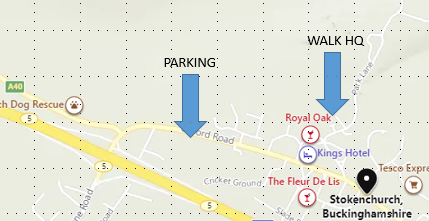 Registration.YOU MUST REGISTER AT THE HALL BEFORE STARTING . Ensure we have the correct course and details recorded. Start at 09:00 for runners walkers.  Any last minute information or changes to the route will be notified at the briefing a few minutes before the startFor the event.Please ensure that you have printed out, and brought with you, a copy of the route description as there will not be any available on the day. Also you must have the required maps (ideally EXP 171 and 172), a mug, suitable clothing, a basic first aid kit, a mask, a charged and switched on mobile phone and sufficient food and drink to allow you to get between the checkpoints. FoodThere will be food (e.g. sandwiches) at CPs 3 and 4. You do not visit CPs 1 and 2 on this route. Emergency Phone on the event  No: 07572 954265OXON 20-2022 Route DescriptionPlace names: Italics = name or path number can be seen from routeCAPITALS = name appears on O.S.mapsAbbreviations: ahd=ahead: B=bear: bld=building: BW=bridleway: CB=compass bearing (magnetic): cont=continue: CW=Chiltern Way: encl=enclosed: F=fork: fld=field: fllw(ing)=follow(ing): FP=footpath: FPS=FP sign: GT=gate: GR=O.S. grid ref: immed=immediately: junc=junction: K/G=kissing GT: L=left: LHS/RHS=L/R hand side: m=mile: opp=opposite: OW=Oxfordshire Way: R=right: RD=road: RW=Ridgeway: sli=slight: SP=Signpost(ed): ST=stile: TK=track: thru=through: T=turn: wd=wood: WM=waymark(ed) (often white arrows): X=cross/across: yds=yards. All GRs are SU xxxxxx unless stated1. Leave hall and back thru car park. TL on lane. Ahd 550 yds ignoring paths to R and L, including CW, then BL thru gateway for Halbottom Farm. As lane swings sharply L into trees, ahd thru K/G onto encl FP. Descend steeply on encl FP, thru GT, then BL between fences. X ST at bottom and ahd X fld, climbing to steps and ST (Sheep). X ST and B1/2R X and down field to ST. X ST and ahd to X TK.  Ahd for 650 yds, initially uphill, eventually descending into next valley. At junct in valley bottom, TR down valley on LHS of wood. Eventually join and BR on TK as houses come into view to L. Along TK to join Lane. Follow Lane past several entrances to Colliers Farm Buildings. GR 776 974  2. Soon after last entrance, with grey silo, TL to X ST (CW). Ascend under wires to top of field, then BL along top to go thru 2 GTs, then between fences. Thru 2 further GTs to reach Lane. TR to pass Andridge Farm (Private Road). Ahd at end of lane, X ST and BL along LHS of field to far LH corner. X ST, go behind house and X ST to RD. TL for 125 yds, then L again at RD junct. TR (CW) at Church Stile, thru GT at bend, then X fld to go thru gate to RD junct. Ahd up lane opp to St Mary the Virgin Church. GR 786 9793. Enter churchyard and ahd thru graveyard. BR thru 2 GTs and fields, then BL on CW after 3rd GT in dip. Up and thru GT at Nature Reserve sign, where T sharp L (leaving CW), on path on open ground, climbing diagonally up ridge. At WM post at end, after noticeboard, TR and climb on narrow path to K/G. Thru and along RHS of fld and K/G to RD. TR for 40 yds, X RD, to end of Chapel Lane GR 791 9844. Ahd down Chapel Lane. Ahd ignoring Xing CW, then thru K/G and ahd downhill on grassy path. At bottom, thru K/G and TL along LHS of fld to reach Lane at Lodge Hill Farm. TR on Lane then BR to reach T junct. TL on Lane, (SP: The Granary Barn). After 60 yds, BR on TK, keeping to LHS of fld, therafter ignoring path Xing field to R. After 500 yds, swing R still on LHS of fld. Ahd at next path junct on RHS of bushes, eventually through grey GT (Farm Livestock) and ahd on grass. After 400 yards, at path junction by gate, TR downhill. Thru GT, now on Ridgeway and follow on RHS of field, BL then BR to go under wires, descend to RD at Longwood GR SP 8010035. X RD and ahd on RW opp. Ahd on TK then RHS of wooden fence onto encl FP. Thru GT and ahd with bushes and golf course to L and R. TAKE OFF EARPHONES as now you will X railway with GREAT CARE (LISTEN BEFORE CROSSING). Ahd thru K/G and up grassy path (RW) to go thru K/G. After next GT, on entering fld, T immed R on CW, leaving RW. Along RHS of fld for 500yds, then swing L to X fld and go past end of hedgerow. X fld to reach BUSY RD, where X WITH CARE. DANGEROUS ROAD CROSSING      GR SP 808 0086. Ahd on CW opp. Ahd at Xing TK. On reaching house, BL back into trees and after 80 yds, reach and ahd on TK. Pass stables on L. BL on concrete TK and immed before gateway, TR on stony climbing FP. On reaching RD, TR.  Ahd to 4 way junct, where ahd on Lower Road. In 300 yds, at Hillside, TL at FPS on rising encl FP. After 420yds, X Lane and ahead to reach end of RD at Casa Mia. Ahd up RD.  On reaching main RD, X RD, and TR on pavement for 100 yds to reach CP3 LACEY GREEN AND LOOSELY ROW MILLENIUM HALL GR SP 823002 , Opens  10:10,  Closes 12:30 , 7.6mls , Sandwiches etc7. Leave hall and return to main RD. TL for 200 yds, passing pub. X RD and turn down Church Lane. Ignore first FP on R.  Between Lane Farm and Trillium, TR (FPS). Thru small wooden GT. X ST into fld, X fld, GT (trip hazard) and another fld to go thru GT in bottom of valley. Ahd Xing concrete TK and uphill on yellow WMs. Soon TL on wider encl FP. After 320yds, thru wooden K/G into fld, along LHS and X ST to join wider path on which TL. Thru gateway or ST and BR of trees to follow grassy path with views. Thru GT and along LHS of next fld, keeping ahd on ridge. Thru another gap, passing thru gateway or thru Ronnies Gate. Ahd LHS of next 2 flds, descend towards farm and BR in front of hedge to reach Lane GR 820 9888. TL on lane for 100 yds. T sharp R at FPS between black buildings of farm. Ahd on FP to emerge in fld (SP:  ‘Welcome to Our Farm’ ). TL and follow LHS of fld for 130yds until you see a K/G ahd. Do not go thru K/G but turn R with hedge on L. Ahd thru gap in trees, TL thru hedge gap.  Keep  L of ‘Whats Living in the Hedge’ sign. Swing R , ignoring FPs leading uphill at bend. Keep to LHS of flds, paralleling line of valley. At end of fld, TL on TK and follow as it swings L then R (ignore FPs to L). Ahd LHS of next fld to reach multi-layer picnic bench, where X TK and ahd on RHS of next fld. Ahd, eventually thru 2GTs to RD. TR to descend to BRADENHAM Village, to reach Red Lion and main RD. GR 824 9709. TR on main RD for 50 yds, then X RD WITH CARE to FP sign opp (partially hidden in trees). Go thru rusty side K/G, and BL on stony TK, which then swings R to go thru GT and under tunnel. After tunnel, ahd (ignore track swinging left) keep to RHS of fld, then R thru GT and along top (LHS) of field for 100 yds. BL into bushes and thru GT. BR twice at path juncts to X fld and climb diagonally with views (do not take LH path straight up hill). At far end, thru GT into woods and keep on WM to eventually reach Lane at top of ridge at 4 way FPS. GR 814 974 10. T sharp L on Lane. Follow along ridge to Nobles Farm, where ahd on TK between fences. Thru K/G and cont between fences. At end of fence, ahd on TK thru woods for 1200 yds. Eventually as TK swings L, BR into Car Park with church tower visible ahd. At end of Car Park, TL to follow edge of and swing R round trees (Caves arrow) and ahd passing L of the mausoleum. Immed after this, TL downhill to pass FP sign (Hellfire Caves). At next Caves sign, TR steeply downhill (may be slippy) to reach entrance to Hellfire Caves. GR 829 94811. Ahd on FP in trees. Keep bearing L ,eventually emerging on lane and TR opp school entrance. Follow down to busy A40 junct. X side roads on R with care, passing black sign with multiple directions, and head up RH pavement of Oxford Rd NW out of village on A40. After 200 yds, X busy A40 WITH EXTREME CARE, and climb up Toweridge Lane opp. to reach junct at the top of the hill, GR 827 93912. BR on metalled lane (Private Rd). Ahd to pass Towerage Farm, as lane becomes TK. Ahd for 600yds, ignoring first FP and then horse path to R. Immed after TK becomes paved, TR on next FP, taking yellow WMs.  Ahd as path contours and then descends to valley to X TK and ahd up valley on WMs, paralleling TK to L. On reaching sunken TK, TR then swing R at following path junct. Cont on TK for 700 yds on blue WMs to pass and reach lane at Bullocks Farm. GR 817 93813. TL on lane for 30 yds to reach FPS at field corner on R.  Ignore ST, taking LH signed FP around chain and posts. After 50 yds TR and descend to BR near edge of wood and thru GT into fld. Keep ahd downhill in field (ignore path to L) to X ST to RD. TL on RD into village. Take 2nd RD on L (King St) then T first R to reachCP4 PIDDINGTON VILLAGE HALL. GR 810 941  Open 11:15  Closes  16:20 16.3 mls, Sandwiches etc14. Leave hall and TL on Queen St. At end TR in front of white house to follow RD as it turns L and R.  TL at the end of Princes St, eventually passing Dashwood Roadhouse. X side RD then X BUSY A40 WITH GREAT CARE. Take signed FP opp and thru Ham Farm. Ahd on TK . BR to stay on TK after 400 yds (Dogs on Leads). Ahd into woods (West Wycombe Estate) keeping on TK along valley bottom for 1.15mls, passing two Bottom Wood Nature Reserve boards close together and a 3rd later on. At the fourth such board at a 4 way junct (with maps), ahead on encl FP between flds, still up valley bottom. Ahd 400 yds to village GR 787 955  15. Ahd ignoring Lane to L then TR on FP at Hilltop Farm. Thru Harry Cox’s gate onto encl FP. Ahd at path junct and thru K/G onto LHS of electric fence. Thru K/G and cont on encl TK between electric fences. Soon thru grey GT to end of lane.  Ignore FPs to R and L and ahd up lane, passing Eton Lodge into village (RADNAGE/THE CITY). At top of climb, TL on Green Lane, passing village hall to your R. At end of Green Lane, TL on City Rd for 70 yards to reach war memorial, where TR on FP next to white house. Descend on encl FP into valley eventually swinging L into trees. Join another FP descending to reach TK, which swings R and descends to RD junct in bottom of valley   GR  783 972 16. TL on Grange Farm Road and ahd along valley bottom. After 600 yds, ahd on TK  as main lane swings R for Pophleys Farm (ignore any walkers you see on hillside to R). Pass No Unauthorised Vehicles sign. After 200yds BL on CW, (crossing electric fences if present) rising to hedge. X TK, thru hedge gap then ahd on CW on LHS of 2 flds for 600yds. In middle of second fld, BL onto TK at WM and TR. Follow TK for 300yds, BL before grey GT over fld. Cont through bushes, K/G then fld for 300yds, to emerge at lane. TL on lane for 100yds then TR to Longburrow Hall and register at the FINISH    WELL DONE!               21.3miles (2800 ft ascent)